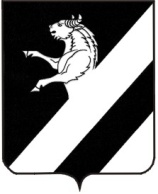 КРАСНОЯРСКИЙ КРАЙАЧИНСКИЙ РАЙОНАДМИНИСТРАЦИЯ ТАРУТИНСКОГО СЕЛЬСОВЕТАП О С Т А Н О В Л Е Н И Е24.04.2023                                 п.Тарутино                          № 19-ПО проведении общепоселенческого двухмесячника по благоустройству территории Тарутинского сельсовета В целях улучшения санитарного состояния, благоустройства и озеленения  сельских территорий, на основании п.2 ст.21 Федерального Закона «О санитарно-эпидемиологическом благополучии населения», руководствуясь ст.7  Устава Тарутинского сельсовета  ПОСТАНОВЛЯЮ:1. Объявить с 21 апреля  2023 по 21 июня 2023  года двухмесячник по благоустройству и наведению санитарного порядка  в населенных пунктах.2. Разработать и утвердить план мероприятий по благоустройству территорий на 2023, год  согласно приложения 1.3. Рекомендовать руководителям жилищно-коммунального хозяйства, РЭСО провести мероприятия по благоустройству на подведомственных им территориях котельных, водонапорных башнях и скважин, трансформаторных подстанциях.4. Рекомендовать владельцам объектов торговли выполнить благоустройство и озеленение территорий, прилегающей к объекту, в радиусе .5. Рекомендовать владельцам жилых домов убрать с придомовой территории строительный материал, дрова, сельскохозяйственную технику, произвести очистку от накопленного бытового мусора.6. МКОУ Тарутинской СОШ (директору Войшель О.А.) силами учащихся провести работу по очистке скверов и территории возле памятников погибшим воинам, оказать посильную помощь в уборке территории личных усадьб нетрудоспособных и престарелых граждан.7. Провести  21.04.2023г. и 05.05.2023г.  субботник по уборке улиц, скверов и газонов, территорий учреждений образования, здравоохранения, культуры, администрации сельсовета и территорий других организаций и учреждений всех форм собственности. 8. Для контроля за проведением двухмесячника по благоустройству создать  комиссию согласно приложения 2.9. Контроль исполнения настоящего Постановления оставляю за собой.10. Постановление вступает в силу  после его официального опубликования в информационном листе «Сельские Вести» и подлежит размещению в сети Интернет на официальном сайте Ачинского района Красноярского края: http: // tarutino24.ru.Глава  Тарутинского сельсовета                             В.А. Потехин                                                                         Приложение 1
к Постановлению Главы Тарутинского сельсоветаот 24.04.2023 № 19-ПСОСТАВ
комиссии по благоустройству территории Агеева Татьяна  Ивановна                                   Депутат  Тарутинского сельского Совета (по согласованию)Приложение 2
к Постановлению Главы  Тарутинского сельсоветаот 24.04.2023 № 19-ППЛАН
мероприятий по благоустройству на территории Тарутинского сельсовета в период двухмесячника с 21.04.2023 по 21.06.2023Потехин Владимир АлександровичГлава Тарутинского сельсовета, председатель комиссииЧлены комиссии:(по согласованию) Симонова Нина Николаевна Рутковская Наталья НиколаевнаПредседатель Совета депутатовВедущий специалист администрации Тарутинского сельсоветаБлагоустройство населенных пунктов:- уборка улиц от мусора (субботник в каждом населенном пункте с привлечением жителей и техники);- уборка с улиц строительного материала, дров, сена, техники;- приведение в порядок фасадов домов, ремонт палисадников, заборов приусадебных участков;- уборка несанкционированных свалок во всех населенных пунктах с привлечением всего трудоспособного населения;-благоустройство имеющихся на территории кладбищ с привлечением населения, родственников усопших;-контроль за содержанием домашних животных в соответствии с требованиями ветеринарной службы;-привлечение к работе в период двухмесячника по благоустройству незанятое население и неорганизованных подростков, заключив договора с центром занятости населенияапрель-июньИндивидуально каждая семья, апрель-июньИндивидуально каждая семья, апрель-июньапрель-июньапрель-июньежедневно2. Приведение в надлежащий порядок всех организаций и учреждений на территории сельсовета (проведение еженедельных санитарных дней)апрель-июнь3. Уборка от мусора парков и скверов в п.Тарутино с привлечением учащихся средней школы и трудоспособного населенияапрель-июнь4. Провести косметический ремонт памятников погибшим воинамапрель-июнь5. Продолжить мероприятия по установлению указателей наименований улиц и номеров домов во всех населенных пунктах6. Ремонт штакетных ограждений вокруг организаций и учреждений, скверов. Высадка саженцев деревьев учреждениями и организациямиапрель-июнь7. Высадка цветов возле памятника, на территориях учреждений и организаций апрель-июнь8. Оказание помощи при уборке территорий и ремонте ограждений престарелым гражданам на территории сельсовета силами учащихся средней школы под руководством учителейапрель-июнь